Irregular Verbs in the Past Simple Tense (gap-fill)I. The Funny Noise: Read the text and complete the gaps with an irregular verb in the past simple tense. You may need to use some verbs more than once:

Dear Frank, I’m writing to tell you about something that happened yesterday. I__________ up at the usual time – about 10 am –__________ a shower and__________ breakfast. I __________ a big bowl of cereal and some toast and watched TV for a while. Then I __________ into the kitchen where I __________ a funny noise. I __________it __________ from behind the cooker. I __________ my toolbox and moved the cooker out of the way. The noise__________ louder but I couldn’t see anything. I__________ my uncle to ask his advice. He__________ that he__________ it could be a gas leak. When I __________ this I just panicked! I __________ the phone down, __________ outside, __________ in my car and__________ to the local police station. I __________ them about my gas leak but the constable __________ his patience with me. He__________ that I should have phoned the gas company. He__________ his report, then__________ the gas company for me. 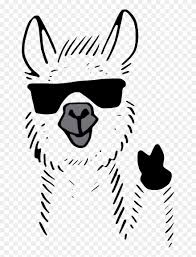 Then I remembered that my house doesn’t have gas – only electricity! I__________ really stupid and__________ that the constable would be angry with me for wasting his time, so I__________ out of the police station while he__________ still on the phone. I__________ home to try to find out what 

the noise__________. On the way I__________ a newspaper and I__________ about an escaped llama that __________ out of the city safari park last Wednesday. 

When I__________ home I__________ my key in the door, turned it, __________ inside and straight away__________ that funny noise again. I__________ my breath and opened the door slowly. Guess what? I__________ the llama hiding in my cupboard! I__________ him stay and he__________ in my garden last night. The snoring __________ so loud! This morning I __________ him back to the safari park. They __________ really pleased to see him again and __________ me a reward of £50! Hope you are well. Write soon and let me know how you are. 
Your friend, Jason.II. Answer the questions in the space given.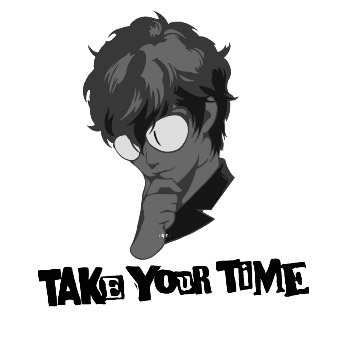 At what time did Jason wake up?__________________________________________________________________________________________________________________________________________________What did the police tell Jason?__________________________________________________________________________________________________________________________________________________What caused the funny noise in Jason’s home?__________________________________________________________________________________________________________________________________________________OA9 (Comprensión lectora). Demostrar comprensión de ideas generales e información explícita en textos adaptados y auténticos simples, en formato digital, acerca de temas variados (…) y que contienen las funciones del año.be, break, buy, come, drive, eat, feel, find, get, give, go, have, hear, hold,know, let, lose, make, put, read, ring, run, say, sleep, take, think, tell, write